Mr. Stefan Ortmann, 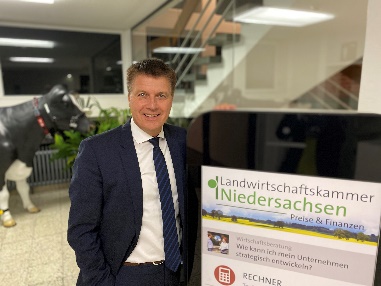 Function: Deputy Director, Chamber of Agriculture in Lower Saxony, Head of the businessunit agricultureStudied: Administration, business administration, economics in Oldenburg, Cologne, Basel (Switzerland), BerlinActivities: District authority of Vechta in the area of aconomic development, regional management of the Oldenburger Münsterland regional association in the business sector, then Chamber of Agriculture business unit manager agriculture, later deputy DirectorActive in various committees and advisory boards at federal and state level in the agricultural and food industryFunkcija: Namestnik direktorja Kmetijske zbornice Spodnje Saške, vodja poslovne enote kmetijstvoŠtudiral: V Oldenburgu, Kölnu, Baslu (Švica), Berlinu.Dejavnosti: Deželni organ Vechta na področju akonomskega razvoja, regionalno vodstvo deželnega združenja Oldenburger Münsterland v poslovnem sektorju, nato vodja poslovne enote kmetijstvo kmetijske zbornice, pozneje namestnik direktorjaDelovanje v različnih odborih in svetovalnih svetih na zvezni in deželni ravni na področju kmetijstva in živilske industrije